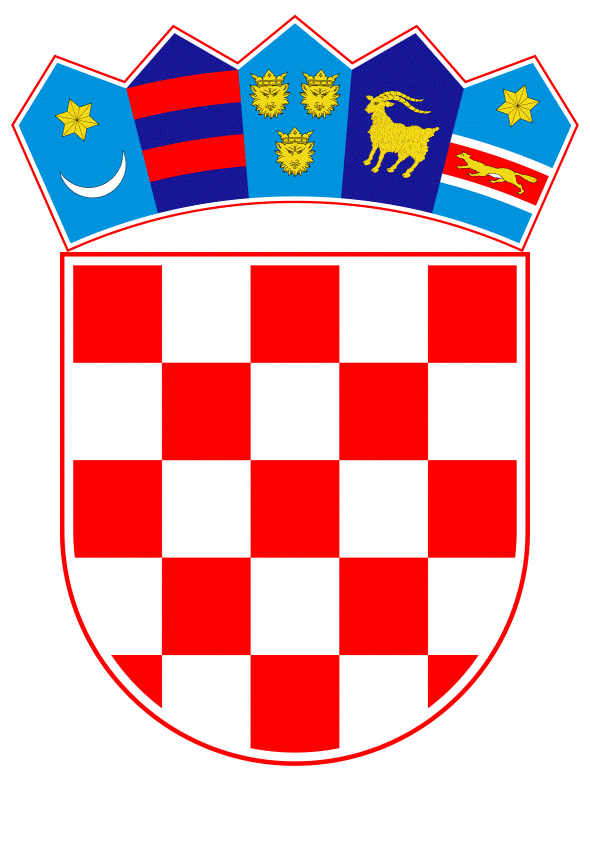 VLADA REPUBLIKE HRVATSKEZagreb, 21. travnja 2022.______________________________________________________________________________________________________________________________________________________________________________________________________________________________Banski dvori | Trg Sv. Marka 2  | 10000 Zagreb | tel. 01 4569 222 | vlada.gov.hrPrijedlog Na temelju članka 8. i članka 31. stavka 2. Zakona o Vladi Republike Hrvatske („Narodne novine“, br. 150/11., 119/14., 93/16. i 116/18.), Vlada Republike Hrvatske je na sjednici održanoj ____________ 2022. donijelaO D L U K U o davanju suglasnosti Ministarstvu financija da s društvom HŽ Infrastruktura d.o.o. i Centrom za restrukturiranje i prodaju zaključi tripartitni Sporazum o uređenju međusobnih obveza i potraživanja I.Daje se suglasnost Ministarstvu financija da s društvom HŽ Infrastruktura d.o.o. i Centrom za restrukturiranje i prodaju (u daljnjem tekstu: CERP) zaključi tripartitni Sporazum o uređenju međusobnih obveza i potraživanja, koji je sastavni dio ove Odluke, a kojim se uređuju međusobne obveze i potraživanja, sukladno Odluci o međusobnom podmirivanju dugovanja između HŽ Infrastrukture d.o.o., Agencije za upravljanje državnom imovinom i Republike Hrvatske, KLASA: 022-03/13-04/266, URBROJ: 50301-05/20-13-2, od 13. lipnja 2013. i KLASA: 022-03/14-04/69, URBROJ: 50301-05/18-14-2, od 19. ožujka 2014., te Odluci o uređenju međusobnih obveza i potraživanja između Ministarstva financija i Centra za restrukturiranje i prodaju, KLASA: 022-03/17-04/205, URBROJ: 50301-25/18-18-2, od 1. ožujka 2018., na način da se potraživanje Ministarstva financija prema CERP-u u iznosu od 190.054.013,09 kuna, s osnova otkupa potraživanja od Hrvatske poštanske banke d.d. kompenzira s dugovanjem koje društvo HŽ Infrastruktura d.o.o. (kao pravni slijednik društva HŽ - Hrvatske željeznice d.o.o.) ima prema CERP-u, s osnova obveza prema društvu INA - Industrija nafte d.d. i društvu Hrvatska elektroprivreda d.d., koje je umjesto društva HŽ - Hrvatske željeznice d.o.o. kao pravnog prednika društva HŽ Infrastruktura d.o.o., podmirio Hrvatski fond za privatizaciju kao pravni prednik CERP-a, također u iznosu od 190.054.013,09 kuna, kako slijedi:prijenosom na Republiku Hrvatsku jednog poslovnog udjela, koji iznosi 100 % udjela, u društvu Pružne građevine d.o.o., Zagreb, Međimurska 4, OIB 34601781192, procijenjene vrijednosti 96.500.000,00 kuna, čime će se zatvoriti dio duga CERP-a prema Ministarstvu financijaza ostatak duga do 190.054.013,09 kuna, odnosno za iznos od 93.554.013,09 kuna -ustupanjem CERP-u potraživanja u iznosu od 93.554.013,09 kuna koje društvo HŽ Infrastruktura d.o.o. ima prema Republici Hrvatskoj na ime naknade za nekretnine prenesene u vlasništvo Republike Hrvatske temeljem odluka Vlade Republike Hrvatske iz ove točke, čime će se zatvoriti ostatak duga CERP-a prema Ministarstvu financija. II.Zadužuje se Ministarstvo mora, prometa i infrastrukture da u suradnji s tijelima društva HŽ Infrastruktura d.o.o. pokrene poduzimanje potrebnih radnji za provedbu ove Odluke, u roku od 60 dana od dana donošenja ove Odluke.Zadužuje se CERP, u ime i za račun Republike Hrvatske, potpisati s društvom HŽ Infrastruktura d.o.o., ugovor o prijenosu poslovnog udjela društva Pružne građevine d.o.o. na Republiku Hrvatsku.Zadužuju se Ministarstvo financija, CERP i društvo HŽ Infrastruktura d.o.o. da ovu Odluku provedu u svojim poslovnim knjigama.III.Nakon sklapanja tripartitnog Sporazuma iz točke I. ove Odluke potraživanje Ministarstva financija prema CERP-u i potraživanje CERP-a prema društvu HŽ Infrastruktura d.o.o. temeljem odluka Vlade Republike Hrvatske iz točke I. ove Odluke iznosit će 0,00 kuna.IV.Ova Odluka stupa na snagu danom donošenja.KLASA:URBROJ:Zagreb,O b r a z l o ž e n j eVlada Republike Hrvatske donijela je 13. lipnja 2013. godine Odluku o međusobnom podmirivanju dugovanja između HŽ Infrastrukture d.o.o., Agencije za upravljanje državnom imovinom i Republike Hrvatske (Klasa: 022-03/13-04/266, Urbroj: 50301-05/20-13-2). Odlukom Vlade Republike Hrvatske o izmjenama i dopuni Odluke o međusobnom podmirivanju dugovanja između HŽ Infrastrukture d.o.o., Agencije za upravljanje državnom imovinom i Republike Hrvatske (Klasa: 022-03/14-04/69, Urbroj: 50301-05/18-14-2) od 19. ožujka 2014. godine, uređen je način podmirenja dugovanja društva HŽ infrastruktura d.o.o. (kao pravni slijednik društva HŽ Hrvatskih željeznica d.o.o.) prema Centru za restrukturiranje i prodaju (dalje u tekstu: CERP), kao pravnom slijedniku Agencije za upravljanje državnom imovinom koja je bila pravni slijednik Hrvatskog fonda za privatizaciju, a u odnosu na tada nedospjelo i nepodmireno dugovanje u iznosu od 319.414.579,00 kuna Nadalje, Odlukom Vlade Republike Hrvatske o uređenju međusobnih obveza i potraživanja između Ministarstva financija i CERP-a (Klasa: 022-03/17-04/205, Urbroj: 50301-25/18-18-2) od 1. ožujka 2018. dana je suglasnost Ministarstvu financija da svoje potraživanje prema CERP-u u iznosu od 190.054.013,09 kuna regulira sukladno Odlukama Vlade Republike Hrvatske iz prethodnih stavaka. Vlada Republike Hrvatske je dana 01. srpnja 2021. godine donijela Odluku (Klasa: 022-03/21-04/226, Urbroj: 50301-05/20-21-1) o prihvaćanju Modernizacije i restrukturiranja  željezničkog sektora (tzv. Pismo sektorske politike). Prihvaćenim Pismom sektorske politike u točki 33. i u dijelu Provedbenog plana mjera i aktivnosti reforme željezničkog sektora, Upravljanja željezničkim društvima i poslovanjem, predviđeno je odvajanje društva Pružne građevine d.o.o. od upravitelja željezničke infrastrukture tj. društva HŽ Infrastruktura d.o.o. Pretpostavka za provedbu navedenog odvajanja je prijenos poslovnog područja Održavanje pruga s društva Pružne građevine d.o.o. na društvo HŽ Infrastruktura d.o.o.Provedbom planiranih mjera upravitelju željezničke infrastrukture bilo bi omogućeno da samostalno obavlja poslove održavanja pruga i provede značajne uštede u tom segmentu, dok bi društvu Pružne građevine d.o.o. bilo omogućeno sudjelovanje u svojstvu izvoditelja/podizvoditelja na svim projektima izgradnje i/ili rekonstrukcije željezničke infrastrukture u pogledu čega su do sada postojala određena ograničenja (projekti sufinancirani iz sredstava fondova EU i međunarodnih financijskih institucija (IBRD).Ovom Odlukom društvo HŽ Infrastruktura d.o.o. zaduženo je da poduzme sve potrebne radne za provedbu ove Odluke, a koje sukladno odredbama prihvaćenog Pisma sektorske politike obuhvaćaju:odvajanje i prijenos poslovnog područja Održavanje pruga s društva Pružne građevine d.o.o. na društvo HŽ Infrastruktura d.o.o.prijenos preostalog poslovnog udjela društva Pružne građevine d.o.o., procijenjene vrijednosti 96.500.000,00 kuna, s društva HŽ Infrastruktura d.o.o. na Republiku Hrvatsku, čime će se zatvoriti dio duga CERP-a prema Republici Hrvatska - Ministarstvu financijaustupanjem potraživanja CERP-u u iznosu od 93.554.013,09 kuna, a koje potraživanje društvo HŽ Infrastruktura d.o.o. ima prema Republici Hrvatskoj na ime naknade za nekretnine prenesene u vlasništvo Republike Hrvatske, čime će se zatvoriti ostatak duga CERP-a prema Republici Hrvatska - Ministarstvu financijaProcjena vrijednosti poslovnog udjela (nakon prijenosa poslovnog područja Održavanje pruga) provedena je od strane neovisnog procjenitelja društva Deloitte savjetodavne usluge d.o.o. i utvrđena u srednjem iznosu od kn 96.500.000,00 kuna i predstavlja fer tržišnu vrijednost istog.Ugovor o prijenosu poslovnog udjela društva Pružne građevine d.o.o. na Republiku Hrvatsku potpisat će CERP u ime i za račun Republike Hrvatske s društvom HŽ Infrastruktura d.o.o., Zagreb.Nadalje, društvo HŽ infrastruktura d.o.o. je u ispunjenju Odluke Vlade Republike Hrvatske o međusobnom podmirivanju dugovanja između HŽ Infrastrukture d.o.o., Agencije za upravljanje državnom imovinom i Republike Hrvatske, od 13. lipnja 2013. godine i Odluke Vlade Republike Hrvatske o izmjenama i dopuni Odluke o međusobnom podmirivanju dugovanja između HŽ Infrastrukture d.o.o., Agencije za upravljanje državnom imovinom i Republike Hrvatske, od 19. ožujka 2014. godine prenijelo u vlasništvo Republike Hrvatske stanove i nekretnine (ukupno 501 stan i poslovni prostori) čija je procijenjena vrijednost 93.554.013,09 kuna. Predloženo je da se dio dugovanja koji društvo HŽ Infrastruktura d.o.o. ima prema CERP-u u visini od 93.554.013,09 kuna podmiri na način da društvo HŽ infrastruktura d.o.o. ustupi CERP-u cjelokupno svoje potraživanje prema Republici Hrvatskoj po osnovi naknade za prenesene nekretnine (cesija umjesto ispunjenja).S obzirom da istovremeno postoji potraživanje Republike Hrvatske - Ministarstva financija prema CERP-u u iznosu od 190.054.013,09 kuna, predlaže se sklapanje tripartitnog sporazuma između Republike Hrvatske - Ministarstva financija, društva HŽ Infrastruktura d.o.o. i CERP-a, kojim se uređuju međusobne obveze i potraživanja na način da se potraživanje Ministarstva financija prema CERP-u u iznosu od 190.054.013,09 kuna, s osnova otkupa potraživanja od Hrvatske poštanske banke, kompenzira s dugovanjem koje društvo HŽ Infrastruktura d.o.o. (kao pravni slijednik HŽ - Hrvatske željeznice) ima prema CERP-u, s osnova obveza prema društvu INA - Industrija nafte d.d. i društvu Hrvatska elektroprivreda d.d., koje je umjesto društva HŽ - Hrvatske željeznice d.o.o. kao pravnog prednika društva HŽ Infrastruktura d.o.o., također u iznosu od 190.054.013,09 kuna, a koji sporazum je sastavni dio predložene odluke. Nakon sklapanja tripartitnog sporazuma potraživanje Ministarstva financija prema CERP-u i potraživanje CERP-a prema društvu HŽ Infrastruktura d.o.o. temeljem Odluka Vlade Republike Hrvatske iz točke I. Prijedloga odluke iznosit će 0,00 kuna.U svrhu provedbe ovog Prijedloga odluke Vlade Republike Hrvatske, a imajući u vidu odredbe Izjave o osnivanju društva HŽ Infrastruktura d.o.o. i Zakona o trgovačkim društvima, potrebno je da Skupština društva HŽ Infrastruktura d.o.o. donese odgovarajuće odluke kojima će Upravi društva HŽ Infrastruktura d.o.o. dati suglasnost za poduzimanje određenih pravnih poslova i to:- sklapanje ugovora o prijenosu poslovnog područja Održavanje pruga koji se sklapa s društvom Pružne građevine d.o.o. kao prenositeljem i kojim društvo Pružne građevine prenosi na HŽ infrastrukturu poslovnu cjelinu Održavanje pruga uz plaćanje naknade u iznosu od kn 17.000.000,00 kuna;- sklapanje ugovora o prijenosu poslovnog udjela u društvu Pružne građevine d.o.o. kojim će HŽ infrastruktura d.o.o. prenijeti na Republiku Hrvatsku poslovni udjel u društvu Pružne građevine d.o.o. procijenjene vrijednosti 96.500.000,00 kuna;- sklapanje tripartitnog sporazuma između Republike Hrvatske, Ministarstva financija, HŽ Infrastrukture d.o.o. i CERP-a koji je sastavni dio Prijedloga odluke. Predlagatelj:Ministarstvo mora, prometa i infrastrukturePredmet:Prijedlog odluke o davanju suglasnosti Ministarstvu financija da s društvom HŽ Infrastruktura d.o.o. i Centrom za restrukturiranje i prodaju zaključi tripartitni Sporazum o uređenju međusobnih obveza i potraživanjaPREDSJEDNIKmr. sc. Andrej Plenković